Jayesh Jayesh.372813@2freemail.com  >>	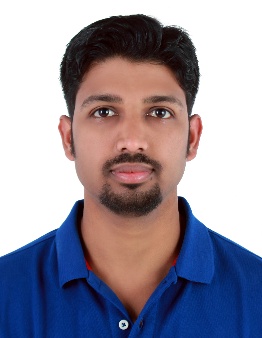 ASST. Storekeeper LogisticsPROFESSIONAL PROFILEAn educated, informed and competent logistics professional with 4 years track record of delivering right products, in right quantities at right location and at the right time, with ‘can do’ attitude. Always is organized, process driven and have ability to develop efficient logistics procedure. Possess in-depth knowledge of Warehouse, Distribution & Inventory Management and an understanding of space utilization & configuration.KEY STRENGTHSTransport costsShippingFleet managementSafety ProceduresInternational Logistics.Sales and Marketing StrategiesClient RelationsNegotiationsRelationship maintenanceLogistics controlCAREER SNAPSHOT	 STOREKEEPER/LOGISTICS Co-ordinator                                  July 2013- Till date		                       Al Gurg Unilever LLC Dubai             Sales Merchandiser                                                                              July 2010 to June 2013                                                         Al Gurg Unilever LLC Dubai Al Gurg Unilever LLC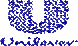 Storekeeper July 2013- PRESENTMIS & overall administrationPeriodic cycle counts to ensure physical availability of stocks through SAP.Leading quarterly stock-take with minimum discrepancy.Monitor inbound receipts and discrepancy through SAP.Monitor Goods in Transit using SAP coordinating with Supply Units.Operations and Reports carried out using customized systems SAP, WM.Monitor Stock & Inventory management through SAP.Monitor pending deliveries through SAP.Monitor Co packing activities, Reconciliation and reports for Vendors through SAP. Define KPI’S for the Warehouse team and periodic performance review of warehouse team. Storage & Inventory Management Storage capacity of 18000 pallets and average monthly turnover of 100 million across UAE. Manage GSL (TP WH) with 9400 pallets, ensuring optimum stock storage level within the current warehouse capacity.  Monitoring on regular basis the replenishment process which is done by source to avoid OOS and over stocks. Managing inventory between sites for catering respective customers.  Product range touching up to 2000+. Inventory level managed to achieve company sales and working capital targets.Distribution Management Manage Distribution across the emirates of UAE & GCC, covering up to 6000 customers in Dubai and northern emirates with average of 4500 drops per month. Ensuring CCFOT targets are achieved by monitoring customer orders are processed and delivered on time.  Covering outbound operations with 40 vehicles with strict adherence of Unilever and UAE Road transport policies.Operation & Team ManagementEnsured guidelines are followed on daily basis. Regular briefs, trainings and refresher courses are done for educating the employees. Excellent safety record with Zero LTA. Provided in house training to team mates on various topics which have helped their self development to move on to the next level.Customer Care & Service OrientedMaintain a good rappo with all internal and external customers by means of clear and proper communications also with frequent visits.  Monitor customer complaints and provide a long term solution to avoid such complaints by adapting every mistake is a new learning attitude. On time delivery through adapting Just In Time (JIT) approach understanding the customer need in modern business in key account outlets.Organize in-house training on safety and best practices.EDUCATIONAL QUALIFICATION							Secondary School CertificateHSC From MumbaiB-com from Mumbai UniversityPERSONAL INFORMATION								Date of Birth		: 31.12.1989Nationality 		: IndianMarital Status	             : MarriedVisa Status		: Employment Visa - TransferableDriving License 	: Valid U.A.E LicenseLanguages		: English, Hindi, Marathi.RESPECTED MANAGER,I hope the above mentioned particular meet your requirement. I am confident to deliver to my best ability if provide an opportunity to perform my functions and duties to my best ability, adaptability, motivation to fulfill organizational objectives and goals. I will enthusiastically look forward for your favourable response from you as far as possible.